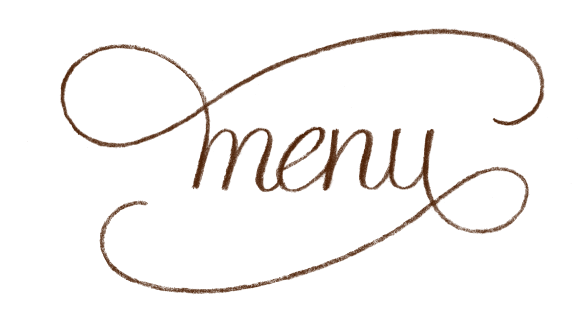 Thanksgiving Day. November 24, 2016 12-6pm | Gormley’s at The Gibson$50 per person, $15 per child under 10 (children’s menu available) Non-alcoholic beverage included | Reservations Required Appetizer  	(Choice of one)Half dozen raw oystersShrimp CocktailAssorted Fruit, Cheese, Olive Plate with CrackersMushroom Pate on Crostini’sButternut Squash BisqueMain Course(Dinner is served with a side house salad & bread. Substitute a Caesar salad for 3.)Traditional: Turkey & gravy served with garlic mashed potatoes, green bean casserole, stuffing and cranberry sauce-Or-Gormley’s Style: Blackened Grouper filet topped with shrimp etouffe served with rice pilaf and sautéed zucchini & squash medley-Or-Gluten-free and vegetarian option availableDessertHouse made pumpkin pie with whipped cream-Or-Key lime Pie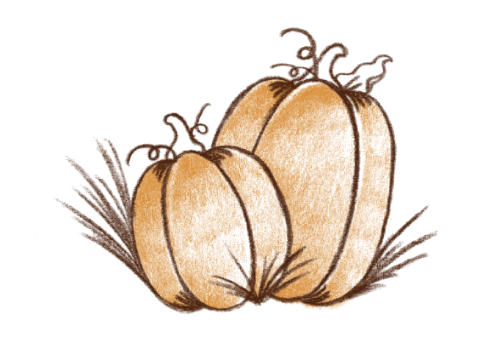 